КРАСНОЯРСКИЙ КРАЙ АЧИНСКИЙ РАЙОН АДМИНИСТРАЦИЯ ТАРУТИНСКОГО СЕЛЬСОВЕТА 

ПОСТАНОВЛЕНИЕ 05.02.2021                                              п.Тарутино                                             № 04-ПОб утверждении административного регламента предоставления муниципальной услуги «Дача письменных разъяснений налогоплательщикам и налоговым агентам по вопросам применения муниципальных нормативных правовых актов  Тарутинского  сельсовета Ачинского района Красноярского края о местных налогах и сборах»В соответствии со статьей 34.2 Налогового кодекса Российской Федерации, Федеральным законом от 27.07. 2010  № 210-ФЗ «Об организации предоставления государственных и муниципальных услуг», Постановлением администрации Тарутинского сельсовета Ачинского района Красноярского края от 07.12.2011 № 108.1-П «О разработке и утверждении административных регламентов исполнения муниципальных функций администрацией Тарутинского сельсовета и административных регламентов предоставления муниципальных услуг администрацией Тарутинского сельсовета и муниципальными учреждениями Тарутинского сельсовета»,  руководствуясь статьями 7, 18 Устава Тарутинского сельсовета Ачинского района Красноярского края,  ПОСТАНОВЛЯЮ:1. Утвердить административный регламент предоставления муниципальной услуги «Дача письменных разъяснений налогоплательщикам и налоговым агентам по вопросам применения муниципальных нормативных правовых актов Тарутинского сельсовета Ачинского района Красноярского края о налогах и сборах» согласно приложения.2.  Контроль за исполнением настоящего постановления оставляю за собой.3. Постановление вступает в силу после его официального  опубликования  в информационном листке «Сельские Вести», и подлежит размещению в сети Интернет на официальном сайте администрации Тарутинского сельсовета и сельского Совета депутатов Ачинского района Красноярского края по адресу: http://tarutino24.ru /Глава Тарутинского сельсовета                                                                            В.А. Потехин Приложение к Постановлению главы  Тарутинского сельсовета от 05.02.2021 № 000-ПАдминистративный регламентпредоставления муниципальной услуги «Дача письменных разъяснений налогоплательщикам и налоговым агентам по вопросам применения муниципальных нормативных правовых актов Тарутинского сельсовета Ачинского района Красноярского края о местных налогах и сборах»Раздел I. Общие положения1. Предмет регулирования административного регламента1.1. Настоящий административный регламент устанавливает стандарт, состав, сроки  и последовательность действий (административных процедур) при предоставлении муниципальной услуги «Дача письменных разъяснений налогоплательщикам и налоговым агентам по вопросам применения муниципальных нормативных правовых актов Тарутинского сельсовета Ачинского района Красноярского края о местных налогах и сборах» (далее – административный регламент).1.2. Целью настоящего административного регламента является обеспечение открытости порядка предоставления муниципальной услуги, предусмотренной пунктом 1.1. настоящего административного регламента (далее – муниципальная услуга), повышения качества ее исполнения, создания условий для участия физических и юридических лиц в отношениях, возникающих при предоставлении муниципальной услуги.Текст настоящего административного регламента размещен на официальном сайте администрации Тарутинского сельсовета и сельского Совета депутатов Ачинского района Красноярского края по адресу: http://tarutino24.ru. 2. Круг заявителей2.1. Заявителями на предоставление муниципальной услуги «Дача письменных разъяснений налогоплательщикам и налоговым агентам по вопросам применения муниципальных нормативных правовых актов Тарутинского сельсовета Ачинского района Красноярского края о местных налогах и сборах» являются физические и юридические лица (за исключением государственных органов и их территориальных органов, органов государственных внебюджетных фондов и их территориальных органов, органов местного самоуправления), признаваемые в соответствии с Налоговым кодексом Российской Федерации налогоплательщиками, налоговыми агентами (далее - заявители).2.2. От имени заявителя за предоставлением муниципальной услуги может обратиться его уполномоченный представитель (далее – представитель).2.3. В случае обращения заявителя или его представителя с запросом о предоставлении двух и более государственных услуг и (или) муниципальных услуг при однократном обращении в многофункциональный центр предоставления государственных и муниципальных услуг (далее – комплексный запрос), за исключением государственных услуг и муниципальных услуг, предоставление которых посредством комплексного запроса не осуществляется, при условии, что одной из муниципальных услуг, указанных в комплексном запросе, является муниципальная услуга, предоставляемая в соответствии с настоящим административным регламентом, многофункциональный центр предоставления государственных и муниципальных услуг (далее – МФЦ), для обеспечения получения заявителем муниципальной услуги, действует в интересах заявителя без доверенности и направляет в администрацию Тарутинского сельсовета Ачинского района Красноярского края (далее, также - администрация) запрос о предоставлении муниципальной услуги, подписанный уполномоченным работником МФЦ и скрепленный печатью МФЦ, а также сведения, документы и (или) информацию, необходимые для предоставления муниципальной услуги, с приложением заверенной МФЦ копии комплексного запроса, без составления и подписания такого запроса заявителем или его представителем.3. Требования к порядку информирования о предоставлении муниципальной услуги3.1. Для получения информации по вопросам предоставления муниципальной услуги и о ходе предоставления муниципальной услуги заявитель или его представитель обращается в администрацию.3.2. Информация по вопросам предоставления муниципальной услуги предоставляется:1) при личном контакте с заявителем или его представителем;2) с использованием телефонной связи, через официальный сайт администрации в информационно-телекоммуникационной сети «Интернет» (далее – сеть «Интернет») по адресу http://tarutino24.ru/ (далее – официальный сайт администрации), через региональную государственную информационную систему «Региональный портал государственных и муниципальных услуг Красноярского края» в сети «Интернет», по электронной почте администрации  tarutino-sovet@rambler.ru  (далее – электронная почта администрации);3) письменно в случае письменного обращения заявителя или его представителя.Информация о ходе предоставления муниципальной услуги предоставляется:1) при личном контакте с заявителем или его представителем;2) с использованием телефонной связи, через официальный сайт администрации, по электронной почте администрации;3) письменно в случае письменного обращения заявителя или его представителя.3.3. Должностные лица администрации, осуществляющие предоставление информации по вопросам предоставления муниципальной услуги и о ходе предоставления муниципальной услуги, должны принять все необходимые меры по предоставлению заявителю или его представителю исчерпывающей информации по вопросам их обращений, в том числе с привлечением других должностных лиц администрации.3.4. Должностные лица администрации предоставляют следующую информацию по вопросам предоставления муниципальной услуги и о ходе предоставления муниципальной услуги:1) об органе местного самоуправления муниципального образования, предоставляющем муниципальную услугу, органах государственной власти и организациях, участвующих в предоставлении муниципальной услуги, включая информацию о месте их нахождения, графике работы, контактных телефонах;2) о порядке предоставления муниципальной услуги и ходе предоставления муниципальной услуги;3) о перечне документов, необходимых для предоставления муниципальной услуги;4) о времени приема документов, необходимых для предоставления муниципальной услуги;5) о сроке предоставления муниципальной услуги;6) об основаниях отказа в приеме документов, необходимых для предоставления муниципальной услуги;7) об основаниях отказа в предоставлении муниципальной услуги;8) о порядке обжалования решений и действий (бездействия), принимаемых (совершаемых) в рамках предоставления муниципальной услуги.3.5. Основными требованиями при предоставлении информации по вопросам предоставления муниципальной услуги и о ходе предоставления муниципальной услуги являются:1) актуальность;2) своевременность;3) четкость и доступность в изложении информации;4) полнота информации;5) соответствие информации требованиям законодательства.3.6. Предоставление информации по вопросам предоставления муниципальной услуги и о ходе предоставления муниципальной услуги по телефону осуществляется путем непосредственного общения заявителя или его представителя с должностным лицом администрации по телефону.3.7. При ответах на телефонные звонки должностные лица администрации подробно и в вежливой (корректной) форме информируют заявителей или их представителей по интересующим их вопросам. Ответ на телефонный звонок начинается с информации о наименовании органа местного самоуправления, в которое позвонил заявитель или его представитель, фамилии, имени и (если имеется) отчестве лица, принявшего телефонный звонок.При невозможности должностного лица администрации, принявшего звонок, самостоятельно ответить на поставленные вопросы телефонный звонок переадресовывается (переводится) на другое должностное лицо администрации или же заявителю или его представителю сообщается телефонный номер, по которому можно получить необходимую информацию по вопросам предоставления муниципальной услуги и о ходе предоставления муниципальной услуги.3.8. Если заявителя или его представителя не удовлетворяет информация по вопросам предоставления муниципальной услуги и о ходе предоставления муниципальной услуги, предоставленная должностным лицом администрации, он может обратиться к Главе Тарутинского сельсовета или лицу, исполняющему его полномочия (далее, также – глава сельсовета, глава), в соответствии с графиком приема заявителей или их представителей.Прием заявителей или их представителей главой сельсовета проводится по предварительной записи, которая осуществляется по телефону 8 (39151) 90-253.3.9. Обращения заявителя или его представителя о предоставлении информации по вопросам предоставления муниципальной услуги рассматриваются в течение 30 календарных дней со дня регистрации обращения. Обращения заявителей или их представителей о ходе предоставления муниципальной услуги рассматриваются не позднее рабочего дня, следующего за днем регистрации  обращения.Днем регистрации обращения является день его поступления в администрацию.Ответ на обращение, поступившее в администрацию сельсовета в форме электронного документа, направляется в форме электронного документа по адресу электронной почты, указанному в обращении. Ответ на обращение, поступившее в администрацию в письменной форме, направляется по почтовому адресу, указанному в данном обращении. 3.10. Информация о месте нахождения и графике работы администрации, а также МФЦ, контактные телефоны, адрес официального сайта администрации и электронной почты администрации, порядке предоставления муниципальной услуги, а также порядке получения информации по вопросам предоставления муниципальной услуги и о ходе предоставления муниципальной услуги размещается:1) на официальном сайте администрации http://tarutino24.ru ;2) на портале государственных и муниципальных услуг Красноярского края www.krskstate.ru;   3) на информационных стендах в помещении администрации Тарутинского сельсовета.3.11. На информационных стендах, расположенных в помещениях, занимаемых администрацией, размещается следующая информация:1) об органе местного самоуправления, предоставляющем муниципальную услугу, включая информацию о месте нахождения, графике работы, контактных телефонах, адресе официального сайта администрации и электронной почты администрации, а также о МФЦ, осуществляющих предоставление муниципальной услуги;2) о порядке предоставления муниципальной услуги и ходе предоставления муниципальной услуги, в том числе об услугах, которые являются необходимыми и обязательными для предоставления муниципальной услуги;3) о перечне документов, необходимых для предоставления муниципальной услуги;4) о времени приема документов, необходимых для предоставления муниципальной услуги;5) о сроке предоставления муниципальной услуги;6) об основаниях отказа в приеме документов, необходимых для предоставления муниципальной услуги, об основаниях приостановления и отказа в предоставлении муниципальной услуги;7) о порядке обжалования решений и действий (бездействия), принимаемых (совершаемых) в рамках предоставления муниципальной услуги;8) извлечения из законодательных и иных нормативных правовых актов, содержащих нормы, регулирующие предоставление муниципальной услуги;9) описание процедуры предоставления муниципальной услуги в текстовом виде и в виде блок-схемы (приложение 1);10) текст настоящего административного регламента.3.12. Информирование заявителей или их представителей о порядке предоставления муниципальной услуги в МФЦ, о ходе выполнения запросов о предоставлении муниципальной услуги, а также по иным вопросам, связанным с предоставлением муниципальной услуги, а также консультирование заявителей или их представителей о порядке предоставления муниципальной услуги в МФЦ, с которыми администрация заключила в соответствии с действующим законодательством соглашения о взаимодействии,  осуществляются в порядке, установленном настоящей главой.Раздел II. Стандарт предоставления муниципальной услуги4. Наименование муниципальной услуги4.1. Под муниципальной услугой в настоящем административном регламенте понимается дача письменных разъяснений налогоплательщикам и налоговым агентам по вопросам применения муниципальных нормативных правовых актов Тарутинского сельсовета о местных налогах и сборах. 5. Наименование органа местного самоуправления,  предоставляющего муниципальную услугу5.1. Предоставление муниципальной услуги осуществляется администрацией Тарутинского сельсовета (далее - администрация). Ответственным исполнителем муниципальной услуги является специалист администрации Тарутинского сельсовета 1 категории (далее - специалист).Место нахождения: Красноярский край Ачинский район п.Тарутино, ул.Трактовая, 34А.Почтовый адрес: 662171, Красноярский край Ачинский район п.Тарутино, ул.Трактовая, 34А.График работы: понедельник –четверг с 8.00 до 17.00 час. (обеденный перерыв с 12.00 до 13.00 час.)., пятница с 8.00 до 12.00 час.Телефон/факс: 8(39151)90-2-53, адрес электронной почты tarutino-sovet@rambler.ru.6. Описание результата предоставления муниципальной услуги6.1. Результатом предоставления муниципальной услуги является: - дача письменных разъяснений налогоплательщикам и налоговым агентам по вопросам применения муниципальных нормативных правовых актов  Тарутинского  сельсовета  о местных налогах и сборах;- мотивированный отказ в предоставлении услуги.7. Срок предоставления муниципальной услуги, срок выдачи документов, являющихся результатом предоставления муниципальной услуги7.1. Муниципальная услуга предоставляется в течение 10 рабочих дней со дня представления заявления о предоставлении муниципальной услуги в администрацию. В случае представления заявителем или его представителем заявления о предоставлении муниципальной услуги через МФЦ срок предоставления муниципальной услуги исчисляется со дня передачи МФЦ такого заявления в администрацию.7.2. Результат предоставления муниципальной услуги направляется (выдается) заявителю или его представителю не позднее чем через три рабочих дня со дня принятия соответствующего решения.В случае представления гражданином заявления о предоставлении муниципальной услуги через МФЦ документ, подтверждающий принятие решения, направляется в МФЦ, если иной способ получения не указан заявителем или его представителем.8. Нормативные правовые акты, регулирующие предоставление муниципальной услуги8.1. Правовыми основаниями для предоставления муниципальной услуги является:- Конституция Российской Федерации;- Налоговый кодекс Российской Федерации;- Федеральный закон от 06.10.2003 № 131-ФЗ «Об общих принципах организации местного самоуправления в Российской Федерации»;- Федеральный закон от 27.07.2010 № 210-ФЗ «Об организации предоставления государственных и муниципальных услуг»;- Устав Тарутинского сельсовета Ачинского района Красноярского края;- решение  Тарутинского  сельского Совета депутатов от 29.11.2018 № 33-100Р «Об установлении и введении в действие налога на имущество физических лиц на территории Тарутинского сельсовета Ачинского района Красноярского края»;- решение Тарутинского сельского Совета депутатов от 29.11.2018 № 33-101Р «Об установлении и введении в действие земельного налога на территории Тарутинского сельсовета Ачинского района Красноярского края»;- настоящий административный регламент.9. Исчерпывающий перечень документов, необходимых
в соответствии с нормативными правовыми актами для предоставления муниципальной услуги и услуг, которые являются необходимыми и обязательными для предоставления муниципальной услуги, подлежащих представлению заявителем или его представителя, способы их получения заявителем или его представителем, в том числе в электронной форме, порядок их представления9.1. С целью получения письменного разъяснения заявитель или его представитель подает в администрацию заявление о предоставлении муниципальной услуги по даче письменных разъяснений по вопросам применения муниципальных нормативных правовых актов Тарутинского сельсовета о местных налогах и сборах в свободной форме или по форме согласно приложению 2 к настоящему административному регламенту.Заявитель в своем письменном обращении в обязательном порядке указывает:- наименование органа местного самоуправления, либо фамилию, имя, отчество (при наличии) руководителя, либо должность соответствующего лица, которому направлено письменное обращение;- наименование организации или фамилия, имя, отчество (при наличии) гражданина, направившего обращение;- полный почтовый адрес заявителя, по которому должен быть направлен ответ;- содержание обращения;- подпись лица;- дата обращения.В случае необходимости в подтверждение своих доводов заявитель прилагает к письменному обращению документы и материалы либо их копии. Письменное обращение юридического лица оформляется на бланке с указанием реквизитов заявителя, даты и регистрационного номера, фамилии и номера телефона исполнителя за подписью руководителя или должностного лица, имеющего право подписи соответствующих документов.В обращении, поступившем в форме электронного документа, заявитель в обязательном порядке указывает свои фамилию, имя, отчество (при наличии), адрес электронной почты, если ответ должен быть направлен в форме электронного документа, или почтовый адрес, если ответ должен быть направлен в письменной форме. Заявитель вправе приложить к такому обращению необходимые документы и материалы в электронной форме либо направить указанные документы и материалы или их копии в письменной форме.9.2. В случае подачи документов представителем заявителя к заявлению прилагаются следующие документы:1) копию документа, удостоверяющего личность представителя заявителя;2) доверенность или иной документ, удостоверяющий полномочия представителя заявителя;9.3. Для получения документа, указанного в подпункте 2 пункта 9.2 настоящего административного регламента, заявитель обращается к нотариусу (должностному лицу, уполномоченному совершать нотариальные действия) за совершением нотариального действия.9.4. Заявитель или его представитель представляет (направляет) заявление и документы, указанные в пункте 9.2. настоящего административного регламента, одним из следующих способов:1) путем личного обращения в администрацию;2) через организации почтовой связи. В этом случае документы представляются в копиях, заверенных нотариусом или должностным лицом, уполномоченным в соответствии с законодательством на совершение нотариальных действий или органом (должностным лицом), уполномоченным на выдачу соответствующего документа;3) через личный кабинет на Портале;4) путем направления на официальный адрес электронной почты администрации;5) через МФЦ.9.5. В случае обращения в МФЦ одновременно с комплексным запросом заявитель или его представитель подает сведения, документы и (или) информацию, предусмотренные нормативными правовыми актами, регулирующими отношения, возникающие в связи с предоставлением указанных в комплексном запросе государственных и (или) муниципальных услуг, за исключением документов, на которые распространяется требование пункта 2 части 1 статьи 7 Федерального закона от 27.07.2010  № 210-ФЗ «Об организации предоставления государственных и муниципальных услуг», а также сведений, документов и (или) информации, которые у заявителя или его представителя отсутствуют и должны быть получены по результатам предоставления заявителю или его представителю иных указанных в комплексном запросе государственных и (или) муниципальных услуг. Сведения, документы и (или) информацию, необходимые для предоставления государственных и (или) муниципальных услуг, указанных в комплексном запросе и, получаемые в организациях, указанных в части 2 статьи 1 Федерального закона от 27.07.2010 № 210-ФЗ «Об организации предоставления государственных и муниципальных услуг», в результате оказания услуг, которые являются необходимыми и обязательными для предоставления государственных и муниципальных услуг, заявитель или его представитель подает в МФЦ одновременно с комплексным запросом самостоятельно.9.6. При предоставлении муниципальной услуги администрация не вправе требовать от заявителей или их представителей документы, не указанные в пунктах 9.1. и 9.2. настоящего административного регламента.9.7. Требования к документам, представляемым заявителем или его представителем:1) документы должны иметь печати, подписи уполномоченных должностных лиц государственных органов, органов местного самоуправления или должностных лиц иных организаций, выдавших данные документы или удостоверивших подлинность копий документов (в случае получения документа в форме электронного документа он должен быть подписан электронной подписью представителя заявителя в соответствии с пунктом 21.6. настоящего административного регламента);2) тексты документов должны быть написаны разборчиво;3) документы не должны иметь подчисток, приписок, зачеркнутых слов и не оговоренных в них исправлений;4) документы не должны быть исполнены карандашом;5) документы не должны иметь повреждений, наличие которых не позволяет однозначно истолковать их содержание;6) в заявлении должны быть указаны: фамилия, имя, отчество (при наличии), место жительства, почтовый адрес и адрес электронной почты (при наличии) заявителя.10. Исчерпывающий перечень документов, необходимыхв соответствии с нормативными правовыми актами,  для предоставления муниципальной услуги, которые находятся в распоряжении государственных органов, органов местного самоуправления и иных органов, участвующих в предоставлении муниципальной услуги, и которые заявитель или его представитель вправе представить, а также способы их получения заявителями или их представителями, в том числе в электронной форме, порядок их представления10.1. Документы, необходимые для предоставления муниципальной услуги, которые находятся в распоряжении государственных органов, органов местного самоуправления и иных органов, участвующих в предоставлении государственных или муниципальных услуг, и которые заявитель или его представитель вправе представить, отсутствуют.  11. Запрет требовать от заявителя представления документов и информации11.1. Администрация при предоставлении муниципальной услуги не вправе требовать от заявителей или их представителей:1) представления документов и информации или осуществления действий, представление или осуществление которых не предусмотрено нормативными правовыми актами, регулирующими отношения, возникающие в связи с предоставлением муниципальной услуги;2) представления документов и информации, в том числе подтверждающих внесение заявителем платы за предоставление государственных и муниципальных услуг, которые находятся в распоряжении администрации, государственных органов, органов местного самоуправления и (или) подведомственных государственным органам и органам местного самоуправления организаций, участвующих в предоставлении государственных или муниципальных услуг, в соответствии с нормативными правовыми актами Российской Федерации, нормативными правовыми актами Красноярского края, муниципальными правовыми актами, за исключением документов, включенных в определенный частью 6 статьи 7 Федерального закона от 27.07.2010 № 210-ФЗ «Об организации предоставления государственных и муниципальных услуг» перечень документов; 3) представления документов и информации, отсутствие и (или) недостоверность которых не указывались при первоначальном отказе в приеме документов, необходимых для предоставления государственной услуги, либо в предоставлении государственной услуги, за исключением случаев, предусмотренных в пункте 4 части 1 статьи 7 Федерального закона от 27.07.2010 № 210-ФЗ «Об организации предоставления государственных и муниципальных услуг». 12. Исчерпывающий перечень оснований для отказа в приеме документов, необходимых для предоставления муниципальной услуги12.1. Основаниями для отказа в приеме документов являются:1) непредставление заявителем или его представителем документов, указанных в пункте 9.1., 9.2. настоящего административного регламента;2) несоответствие представленных заявителем или его представителем документов требованиям, указанным в пунктах 9.3., 9.7. настоящего административного регламента.12.2. В случае установления оснований для отказа в принятии документов должностное лицо администрации, ответственное за прием и регистрацию документов, совершает действия по уведомлению заявителя или его представителя в порядке, предусмотренном пунктами 23.7. и 23.8. настоящего административного регламента.12.3. Отказ в приеме документов не препятствует повторному обращению заявителя или его представителя  за предоставлением муниципальной услуги и может быть обжалован заявителем или его представителем в порядке, установленном действующим законодательством.13. Исчерпывающий перечень оснований для приостановления или отказа в предоставлении муниципальной услуги13.1. Основания для приостановления предоставления муниципальной услуги не предусмотрены.13.2. Основания для отказа в предоставлении муниципальной услуги:а) если в письменном обращении гражданина содержится вопрос, на который ему неоднократно давались письменные ответы по существу в связи с ранее направляемыми обращениями, и при этом в обращении не приводятся новые доводы или обстоятельства, руководитель органа местного самоуправления, должностное лицо либо уполномоченное на то лицо вправе принять решение о безосновательности очередного обращения и прекращении переписки с гражданином по данному вопросу при условии, что указанное обращение и ранее направляемые обращения направлялись в один и тот же орган местного самоуправления или одному и тому же должностному лицу. О данном решении уведомляется гражданин, направивший обращение.б) если ответ по существу поставленного в обращении вопроса не может быть дан без разглашения сведений, составляющих государственную или иную охраняемую федеральным законом тайну, гражданину, направившему обращение, сообщается о невозможности дать ответ по существу поставленного в нем вопроса в связи с недопустимостью разглашения указанных сведений.в) если обращение содержит нецензурные либо оскорбительные выражения, угрозы жизни, здоровью и имуществу должностного лица, а также членов его семьи, вправе оставить обращение без ответа по существу поставленных в нем вопросов и сообщить гражданину, направившему обращение, о недопустимости злоупотребления правом.Основанием для отказа в рассмотрении обращений, поступивших в форме электронных сообщений, помимо оснований, указанных в подпунктах а) – в) пункта 13.2., также может являться указание автором недействительных сведений о себе и (или) адреса для ответа. 14. Перечень услуг, которые являются необходимыми и обязательными для предоставления муниципальной услуги14.1. В соответствии с Перечнем услуг, которые являются необходимыми и обязательными для предоставления муниципальных услуг, утвержденным решением Тарутинского сельского Совета от 24.06.2011 № 12-49Р «Об утверждении перечня услуг, которые являются необходимыми и обязательными для предоставления муниципальных услуг администрацией Тарутинского сельсовета и оказываются организациями, участвующими в  предоставлении муниципальных услуг администрацией Тарутинского сельсовета» услуги, которые являются необходимыми и обязательными для предоставления муниципальной услуги, отсутствуют.15. Порядок, размер и основания взимания  государственной пошлины или иной платы, взимаемой за предоставление муниципальной услуги15.1. Муниципальная услуга предоставляется без взимания государственной пошлины или иной платы.15.2. В случае внесения изменений в выданный в результате предоставления муниципальной услуги документ, направленный на исправление ошибок и опечаток, допущенных по вине администрации, МФЦ, а также должностных лиц администрации, работников МФЦ, плата с заявителя не взимается.16. Порядок, размер и основания взимания платы за предоставление услуг, которые являются необходимыми и обязательными для предоставления муниципальной услуги, включая информацию о методике расчета размера такой платы16.1. Плата за услуги, которые являются необходимыми и обязательными для предоставления муниципальной услуги, отсутствует.17. Максимальный срок ожидания в очереди при подаче заявления и при получении результата предоставления такой услуги17.1. Максимальное время ожидания в очереди при подаче заявления и документов не должно превышать 15 минут.17.2. Максимальное время ожидания в очереди при получении результата муниципальной услуги не должно превышать 15 минут.18. Срок и порядок регистрации заявления, в том числе в электронной форме18.1. Регистрацию заявления и документов, предоставленных заявителем или его представителем, осуществляет должностное лицо администрации, ответственное за прием и регистрацию документов, в том числе в электронной форме, в администрации сельсовета путем присвоения указанным документам входящего номера с указанием даты получения.18.2. Срок регистрации представленных в администрацию заявления и документов при непосредственном обращении заявителя или его представителя в администрацию не должен превышать 15 минут, при направлении документов через организации почтовой связи или в электронной форме – один рабочий день со дня получения администрацией указанных документов.18.3. Днем регистрации документов является день их поступления в администрацию (с понедельника по четверг до 16:45 часов местного времени, пятница – до 11.45 часов местного времени). При поступлении документов после указанного времени их регистрация происходит следующим рабочим днем.19. Требования к помещениям, в которых предоставляется муниципальная услуга19.1. Вход в здание администрации оборудуется информационной табличкой (вывеской), содержащей информацию о полном наименовании администрации.19.2. Администрация обеспечивает инвалидам (включая инвалидов, использующих кресла-коляски и собак-проводников):1) сопровождение инвалидов, имеющих стойкие расстройства функции зрения и самостоятельного передвижения, и оказание им помощи в здании администрации;2) допуск в здание администрации собаки-проводника при наличии документа, подтверждающего ее специальное обучение и выдаваемого по форме и в порядке, которые определяются федеральным органом исполнительной власти, осуществляющим функции по выработке и реализации государственной политики и нормативно-правовому регулированию в сфере социальной защиты населения;3) оказание должностными лицами и работниками администрации помощи инвалидам в преодолении барьеров, мешающих получению ими услуг наравне с другими лицами;4) возможность самостоятельного передвижения по территории, на которой расположено здание администрации, входа и выхода из него, посадки в транспортное средство и высадки из него, в том числе с использованием кресла-коляски;5) дублирование необходимой для инвалидов звуковой и зрительной информации, а также надписей, знаков и иной текстовой и графической информации знаками, выполненными рельефно-точечным шрифтом Брайля, допуск сурдопереводчика и тифлосурдопереводчика.19.3. Информационные таблички (вывески) размещаются рядом с входом в здание администрации либо на двери входа в здание администрации так, чтобы они были хорошо видны заявителям или их представителям.19.4. Прием заявителей или их представителей, документов, необходимых для предоставления муниципальной услуги, осуществляется в кабинетах администрации.19.5. Вход в кабинет администрации оборудуется информационной табличкой (вывеской) с указанием номера кабинета, в котором осуществляется предоставление муниципальной услуги.19.6. Каждое рабочее место должностных лиц администрации должно быть оборудовано персональным компьютером с возможностью доступа к необходимым информационным базам данных, печатающим и сканирующим устройствам.19.7. Места ожидания должны соответствовать комфортным условиям для заявителей или их представителей и оптимальным условиям работы должностных лиц администрации.19.8. Места ожидания в очереди на прием, подачу документов, необходимых для предоставления муниципальной услуги, оборудуются стульями, кресельными секциями, скамьями.19.9. Места для заполнения документов оборудуются информационными стендами с образцами их заполнения и перечнем документов, стульями и столами для возможности оформления документов.19.10. Информационные стенды с образцами заполнения документов и перечнем документов размещаются на видном, доступном для заявителей или их представителей месте и призваны обеспечить заявителя или его представителя исчерпывающей информацией. Стенды должны быть оформлены в едином стиле, надписи сделаны черным шрифтом на белом фоне. Оформление визуальной, текстовой информации о порядке предоставления муниципальной услуги должно соответствовать оптимальному зрительному восприятию этой информации заявителями или их представителями.20. Показатели доступности и качества муниципальной услуги, в том числе количество взаимодействий заявителя с должностными лицами при предоставлении муниципальной услуги и их продолжительность, возможность получения информации о ходе предоставления муниципальной услуги, в том числе с использованием информационно-коммуникационных технологий, возможность либо невозможность получения муниципальной услуги в МФЦ (в том числе в полном объеме), посредством комплексного запроса20.1. Основными показателями доступности и качества муниципальной услуги являются:1) соблюдение требований к местам предоставления муниципальной услуги, их транспортной доступности;2) возможность представления заявления и документов, необходимых для предоставления муниципальной услуги, через МФЦ;3) среднее время ожидания в очереди при подаче документов;4) количество обращений об обжаловании решений и действий (бездействия) администрации, а также должностных лиц администрации;5) количество взаимодействий заявителя или его представителя с должностными лицами, их продолжительность;6) возможность получения информации о ходе предоставления муниципальной услуги.20.2. Взаимодействие заявителя или его представителя с должностными лицами администрации осуществляется при личном приеме граждан в соответствии с графиком приема граждан в администрации.20.3. Взаимодействие заявителя или его представителя с должностными лицами администрации осуществляется при личном обращении заявителя или его представителя:1) для подачи документов, необходимых для предоставления муниципальной услуги;2) для получения результата предоставления муниципальной услуги.20.4. Продолжительность взаимодействия заявителя или его представителя с должностными лицами администрации при предоставлении муниципальной услуги не должна превышать 10 минут по каждому из указанных в пункте 20.3. настоящего административного регламента видов взаимодействия.20.5. Количество взаимодействий заявителя или его представителя с должностными лицами администрации при предоставлении муниципальной услуги не должно превышать двух раз.20.6. Заявителю обеспечивается возможность подачи запроса о предоставлении муниципальной услуги посредством использования электронной почты администрации, Портала, МФЦ.Заявителю обеспечивается возможность получения результата муниципальной услуги посредством МФЦ.20.7. Заявитель и его представитель имеют возможность получить информацию о ходе предоставления муниципальной услуги в администрации в порядке, установленном пунктами 3.2. - 3.9. настоящего административного регламента.21. Иные требования, в том числе учитывающие особенности предоставления муниципальной услуги в МФЦ и по экстерриториальному принципу, особенности предоставления муниципальной услуги в электронной форме21.1. Организация предоставления муниципальной услуги осуществляется по принципу «одного окна» на базе МФЦ при личном обращении заявителя или его представителя.При предоставлении муниципальной услуги универсальными специалистами МФЦ осуществляются следующие административные действия в рамках оказания муниципальной услуги:1) информирование заявителей или их представителей о порядке предоставления муниципальной услуги, в том числе посредством комплексного запроса, о ходе выполнения запроса о предоставлении муниципальной услуги, комплексных запросов, по иным вопросам, связанным с предоставлением муниципальной услуги, а также консультированием заявителей или их представителей о порядке предоставления муниципальной услуги в МФЦ;2) прием заявления и документов, представленных заявителем или его представителем, в том числе комплексного запроса;3) обработка заявления и представленных документов, в том числе комплексного запроса;4) направление заявления и документов, представленных заявителем или его представителем, в администрацию;5) выдача результата предоставления муниципальной услуги (в том числе документов, полученных по результатам предоставления всех государственных и (или) муниципальных услуг, указанных в комплексном запросе) или уведомления об отказе в принятии заявления к рассмотрению.21.2. Предоставление муниципальной услуги в электронной форме осуществляется в соответствии с порядком, определенным в пунктах 3.1.-3.12. и пунктами 21.3. – 21.7. настоящего регламента.21.3. Доступ к информации о сроках и порядке предоставления муниципальной услуги, размещенной на Портале, осуществляется без выполнения заявителем или его представителем каких-либо требований, в том числе без использования программного обеспечения, установка которого на технические средства заявителя или его представителя требует заключения лицензионного или иного соглашения с правообладателем программного обеспечения, предусматривающего взимание платы, регистрацию или авторизацию или предоставление им персональных данных.21.4. Предоставление муниципальной услуги по экстерриториальному принципу не предоставляется.21.5. Предоставление муниципальной услуги с использованием Портала осуществляется в отношении заявителей, прошедших процедуру регистрации и авторизации.Подача заявителем заявления в электронной форме посредством Портала осуществляется в виде файлов в формате XML, созданных с использованием XML-схем и обеспечивающих считывание и контроль представленных данных.Подача заявителем заявления в форме электронного документа посредством электронной почты осуществляется в виде файлов в формате doc, docx, odt, txt, xls, xlsx, ods, rtf.Электронные документы (электронные образы документов), прилагаемые к заявлению, в том числе доверенности, направляются в виде файлов в форматах PDF, TIF.21.6. При обращении за предоставлением муниципальной услуги в электронной форме представитель заявителя использует усиленную квалифицированную электронную подпись. Усиленная квалифицированная электронная подпись должна соответствовать следующим требованиям:1) квалифицированный сертификат ключа проверки электронной подписи (далее – квалифицированный сертификат) создан и выдан аккредитованным удостоверяющим центром, аккредитация которого действительна на день выдачи указанного сертификата;2) квалифицированный сертификат действителен на момент подписания запроса и прилагаемых к нему документов (при наличии достоверной информации о моменте подписания заявления и прилагаемых к нему документов) или на день проверки действительности указанного сертификата, если момент подписания запроса и прилагаемых к нему документов не определен;3) имеется положительный результат проверки принадлежности владельцу квалифицированного сертификата усиленной квалифицированной электронной подписи, с помощью которой подписан запрос и прилагаемые к нему документы, и подтверждено отсутствие изменений, внесенных в указанные документы после их подписания. При этом проверка осуществляется с использованием средств электронной подписи, получивших подтверждение соответствия требованиям, установленным в соответствии с Федеральным законом от 06.04.2011 № 63-ФЗ «Об электронной подписи», и с использованием квалифицированного сертификата лица, подписавшего запрос и прилагаемые к нему документы;4) усиленная квалифицированная электронная подпись используется с учетом ограничений, содержащихся в квалифицированном сертификате лица, подписывающего запрос и прилагаемые к нему документы (если такие ограничения установлены).21.7. При направлении заявления и прилагаемых к нему документов в электронной форме представителем заявителя, действующим на основании доверенности, выданной юридическим лицом, удостоверяется усиленной квалифицированной электронной подписью правомочного должностного лица юридического лица, а доверенность, выданная физическим лицом, – усиленной квалифицированной электронной подписью нотариуса.Раздел III. Состав, последовательность и сроки выполнения административных процедур, требования к порядку их выполнения, в том числе особенности выполнения административных процедур в электронной форме22. Состав и последовательность административных процедур22.1. Предоставление муниципальной услуги включает в себя следующие административные процедуры:1) прием и регистрация запроса;2) рассмотрение запроса и подготовка ответа на него;3) направление (выдача) ответа на запрос заявителя.22.2. В электронной форме при предоставлении муниципальной услуги осуществляется административная процедура (действие) «Прием и регистрация запроса».22.3. При предоставлении муниципальной услуги МФЦ выполняет следующие действия:1) информирование заявителей или их представителей о порядке предоставления муниципальной услуги МФЦ, о ходе выполнения запроса о предоставления муниципальной услуги, по иным вопросам, связанным с предоставлением муниципальной услуги, а также консультирование заявителей или их представителей о порядке предоставления муниципальной услуги в МФЦ;2) прием запроса и документов, представленных заявителем или его представителем, в том числе комплексного запроса;3) обработка запроса и представленных документов, в том числе комплексного запроса;4) направление запроса и документов, представленных заявителем или его представителем, в администрацию;5) выдача ответа на запрос (в том числе документов, полученных по результатам предоставления всех муниципальных услуг, указанных в комплексном запросе).23. Прием и регистрация запроса23.1. Основанием для начала осуществления административной процедуры является поступление в администрацию от заявителя или его представителя заявления с приложенными документами одним из способов, указанных в пункте 9.4. настоящего административного регламента.23.2. Прием заявления и документов от заявителя или его представителя осуществляется в администрации по предварительной записи, которая осуществляется по телефону, указанному на официальном сайте администрации, либо при личном обращении заявителя или его представителя в администрацию.23.3. В день поступления (получения через организации почтовой связи, по адресу электронной почты администрации, от МФЦ), заявление регистрируется должностным лицом администрации, ответственным за прием и регистрацию  документов, в журнале регистрации входящей корреспонденции.Срок регистрации представленных в администрацию  заявления и документов при непосредственном обращении заявителя или его представителя в администрацию не должен превышать 15 минут, при направлении документов через организации почтовой связи или в электронной форме – один рабочий день со дня получения администрацией указанных документов.23.4. Должностное лицо администрации, ответственное за прием и регистрацию документов, просматривает поступившие документы, проверяет их целостность и комплектность, устанавливает наличие или отсутствие оснований, предусмотренных пунктом 9.7. настоящего административного регламента, в течение 1  рабочего дня со дня получения заявления и документов.23.5. В случае поступления заявления, подписанного усиленной квалифицированной электронной подписью, должностным лицом администрации, ответственным за прием и регистрацию документов, проводится проверка действительности усиленной квалифицированной электронной подписи, с использованием которой подписан запрос, на соблюдение требований, предусмотренных пунктом 21.6. настоящего административного регламента.23.6. Проверка усиленной квалифицированной электронной подписи может осуществляться должностным лицом администрации, ответственным за прием и регистрацию документов, самостоятельно с использованием имеющихся средств электронной подписи или средств информационной системы головного удостоверяющего центра, которая входит в состав инфраструктуры, обеспечивающей информационно-технологическое взаимодействие действующих информационных систем, используемых для предоставления государственных услуг и муниципальных услуг в электронной форме.Проверка действительности усиленной квалифицированной электронной подписи также может осуществляться с использованием средств информационной системы аккредитованного удостоверяющего центра.23.7. В случае выявления в представленных документах хотя бы одного из оснований, предусмотренных пунктом 9.7. настоящего административного регламента, должностное лицо администрации, ответственное за прием и регистрацию документов, принимает решение об отказе в приеме документов и подготавливает уведомление об отказе в приеме документов с указанием обоснованных причин.23.8. В случае отказа в приеме документов, поданных путем личного обращения, должностное лицо администрации, ответственное за прием и регистрацию документов, в течение трех рабочих дней со дня получения заявления и документов направляет заявителю или его представителю уведомление об отказе в приеме документов почтовым отправлением по почтовому адресу, указанному в заявлении, либо по обращению заявителя или его представителя вручает его лично.В случае отказа в приеме документов, поданных через организации почтовой связи, должностное лицо администрации, ответственное за прием и регистрацию документов, не позднее трех рабочих дней со дня получения заявления и документов направляет заявителю или его представителю почтовым отправлением уведомление об отказе в приеме документов по почтовому адресу, указанному в заявлении.В случае отказа в приеме документов, поданных через личный кабинет на Портале, должностное лицо администрации, ответственное за прием и регистрацию документов, не позднее трех рабочих дней со дня получения заявления и документов направляет заявителю или его представителю уведомление об отказе в приеме документов в личный кабинет на Портале.В случае отказа в приеме документов, поданных путем направления на официальный адрес электронной почты администрации, должностное лицо администрации, ответственное за прием и регистрацию документов, не позднее трех рабочих дней со дня получения заявления и документов направляет уведомление об отказе в приеме документов на адрес электронной почты, указанный в заявлении.В случае отказа в приеме документов, поданных через МФЦ, должностное лицо администрации, ответственное за прием и регистрацию документов, не позднее трех рабочих дней со дня получения заявления и документов направляет (выдает) в МФЦ уведомление об отказе в приеме документов. Не позднее рабочего дня, следующего за днем поступления указанного уведомления, МФЦ направляет (выдает) заявителю или его представителю уведомление об отказе в приеме документов.23.9. При отсутствии в представленных заявителем или его представителем документах оснований, предусмотренных пунктом 9.7. настоящего административного регламента, должностное лицо администрации, ответственное за прием и регистрацию документов, не позднее срока, предусмотренного пунктом 23.4. настоящего административного регламента, передает представленные заявителем или его представителем документы должностному лицу администрации, ответственному за предоставление муниципальной услуги.23.10. Результатом административной процедуры является прием представленных заявителем или его представителем документов и их передача должностному лицу, ответственному за предоставление муниципальной услуги, либо направление заявителю или его представителю уведомления об отказе в приеме представленных документов.23.11. Способом фиксации результата административной процедуры является регистрация должностным лицом администрации, ответственным за прием и регистрацию корреспонденции, факта передачи представленных документов должностному лицу администрации, ответственному за предоставление муниципальной услуги, либо уведомления об отказе в приеме представленных документов в журнале регистрации входящей корреспонденции.23.12. Максимальный срок исполнения административной процедуры - один рабочий день.24. Рассмотрение запроса и подготовка ответа на него24.1. Основанием для начала административной процедуры является получение должностным лицом администрации, ответственным за предоставление муниципальной услуги, документов, указанных в пунктах 23 и 24 настоящего административного регламента.24.2. Должностное лицо администрации, ответственное за предоставление муниципальной услуги, в течение пяти рабочих дней со дня получения документов, указанных в пунктах 9.1. и 9.2. настоящего административного регламента рассматривает запрос и подготавливает ответ на него.24.3. После подготовки ответа на запрос должностное лицо администрации, ответственное за предоставление муниципальной услуги, в течение одного рабочего дня обеспечивает его подписание должностным лицом администрации, уполномоченным на подписание ответа заявителю.24.4. Результатом административной процедуры является подготовка ответа на запрос заявителя.24.5. Способом фиксации результата административной процедуры является подписание должностным лицом администрации, уполномоченным на подписание ответа заявителю.24.6. Максимальный срок исполнения административной процедуры - шесть рабочих дней.25. Направление (выдача) ответа на запрос заявителя25.1. Основанием для начала административной процедуры является подписанный должностным лицом администрации ответ на запрос заявителя.25.2. Должностное лицо администрации, ответственное за направление (выдачу) заявителю или его представителю, результата муниципальной услуги, в течение одного рабочего дня, со дня подписания ответа заявителю должностным лицом администрации, уполномоченным на подписание, осуществляет регистрацию ответа в журнале регистрации исходящей корреспонденции и направляет заявителю или его представителю результат предоставления муниципальной услуги  почтовым отправлением по почтовому адресу, указанному в заявлении, либо по обращению заявителя или его представителя вручает его лично.25.3. В случае личной явки заявителя или его представителя и предъявления ими документа, удостоверяющего личность, должностное лицо администрации, ответственное за направление (выдачу) заявителю или его представителю результата муниципальной услуги, выдает ответ заявителю или его представителю, при этом заявитель или его представитель расписывается в их получении во втором экземпляре сопроводительного письма.25.4. В случае если заявление представлялось через МФЦ, должностное лицо администрации, ответственное за направление (выдачу) заявителю или его представителю результата муниципальной услуги, в срок, указанный в пункте 25.2. настоящего административного регламента, направляет в МФЦ ответ для выдачи заявителю или его представителю.25.5. Результатом административной процедуры является направление (выдача) заявителю или его представителю результата предоставления муниципальной услуги.25.6. Способом фиксации результата административной процедуры является занесение должностным лицом администрации, ответственным за направление (выдачу) заявителю или его представителю результата муниципальной услуги, в журнал регистрации исходящей корреспонденции отметки о направлении (выдаче) ответа заявителю или его представителю или о направлении ответа в МФЦ.25.7. Максимальный срок исполнения административной процедуры - три рабочих дня.26. Особенности выполнения административных действий в МФЦ26.1. Для получения информации по вопросам предоставления муниципальной услуги, о порядке предоставления государственных и (или) муниципальных услуг посредством комплексного запроса и о ходе предоставления муниципальной услуги заявитель или его представитель вправе обратиться в МФЦ.26.2. Информация, указанная в пункте 26.1. настоящего административного регламента, предоставляется МФЦ:1) при личном обращении заявителя или его представителя в МФЦ или при поступлении обращений в МФЦ с использованием средств телефонной связи, через официальный сайт МФЦ в сети «Интернет» info@24mfc.ru.;2) с использованием инфоматов или иных программно-аппаратных комплексов, обеспечивающих доступ к информации о государственных и (или) муниципальных услугах, предоставляемых в МФЦ.26.3. МФЦ предоставляет информацию:1) по общим вопросам предоставления муниципальных услуг в МФЦ;2) по вопросам, указанным в пункте 3.4. настоящего административного регламента;3) о ходе рассмотрения запроса о предоставлении муниципальной услуги;4) о порядке предоставления государственных и (или) муниципальных услуг посредством комплексного запроса, том числе:а) исчерпывающий перечень государственных и (или) муниципальных услуг, организация предоставления которых необходима заявителю;б) исчерпывающий перечень государственных и (или) муниципальных услуг, а также услуг, которые являются необходимыми и обязательными для предоставления государственных и муниципальных услуг и предоставляются организациями, указанными в части 2 статьи 1 Федерального закона от 27.07.2010 № 210-ФЗ «Об организации предоставления государственных и муниципальных услуг», получение которых требуется для предоставления государственных и муниципальных услуг в рамках комплексного запроса;в) исчерпывающий перечень документов, необходимых для получения государственных и (или) муниципальных услуг на основании комплексного запроса;г) перечень результатов государственных и (или) муниципальных услуг, входящих в комплексный запрос.26.4. Прием заявителей и их представителей в МФЦ осуществляется как по предварительной записи, так и в порядке «живой» очереди при получении талона из терминала «Электронная очередь» в зале ожидания МФЦ.Предварительная запись на прием в МФЦ осуществляется по телефону или через официальный сайт МФЦ в сети «Интернет».26.5. В случае подачи заявления посредством МФЦ (за исключением случая, предусмотренного пунктом 26.8. настоящего административного регламента) работник МФЦ, осуществляющий прием документов, представленных для получения муниципальной услуги, выполняет следующие действия:1) определяет предмет обращения;2) устанавливает личность заявителя или личность и полномочия представителя заявителя;3) проводит проверку правильности заполнения формы заявления;4) проводит проверку полноты пакета документов и соответствия документов требованиям, указанным в пунктах 9.1., 9.2., а также пункте 9.7. настоящего административного регламента;5) осуществляет сканирование представленных документов, формирует электронное дело в автоматизированной системе МФЦ, все документы которого связываются единым уникальным идентификационным кодом, позволяющим установить принадлежность документов конкретному заявителю и виду обращения за муниципальной услугой, и заверяет электронное дело своей электронной подписью;6) направляет пакет документов в администрацию:а) в электронном виде (в составе пакетов электронных дел) – в день обращения заявителя или его представителя в МФЦ;б) на бумажных носителях – в течение 2 рабочих дней, следующих за днем обращения заявителя или его представителя в МФЦ, посредством курьерской связи с составлением описи передаваемых документов (если рабочий день МФЦ, следующий за днем обращения заявителя или его представителя в МФЦ, является нерабочим днем администрации, то днем окончания срока передачи документов считается второй рабочий день администрации, следующий за днем обращения заявителя или его представителя в МФЦ).26.6. В случае если при приеме документов от заявителя или его представителя работник МФЦ выявляет несоответствия документа (документов) требованиям, указанным в пункте 9.7. настоящего административного регламента, работник МФЦ отражает на копии (копиях) документа (документов) выявленные несоответствия, которые заверяет подписью и печатью МФЦ или штампом, содержащим сведения о наименовании МФЦ.26.7. По окончании приема документов работник МФЦ оформляет расписку в получении МФЦ документов, которая оформляется в трех экземплярах. Первый экземпляр выдается заявителю или его представителю, второй – остается в МФЦ, третий – вместе с комплектом документов передается в администрацию.Каждый экземпляр расписки подписывается работником МФЦ и заявителем или его представителем.26.8. При организации предоставления государственных и (или) муниципальных услуг в рамках комплексного запроса работник МФЦ в ходе взаимодействия с заявителем или его представителем выполняет следующие действия:1) устанавливает личность заявителя или личность и полномочия представителя заявителя;2) определяет событие, обусловившее обращение заявителя или его представителя, перечень государственных и (или) муниципальных услуг, необходимых заявителю, которые могут быть объединены одним (несколькими) событием (событиями), взаимосвязаны или нет между собой;3) формирует перечень необходимых заявителю государственных и (или) муниципальных услуг, предоставляемых на основании комплексного запроса;4) определяет последовательность предоставления государственных и (или) муниципальных услуг, наличие «параллельных» и «последовательных» услуг, наличие (отсутствие) их взаимосвязи и информирует об этом заявителя или его представителя;5) в соответствии с нормативными правовыми актами, регулирующими предоставление необходимых заявителю государственных и (или) муниципальных услуг (в том числе административных регламентов предоставления государственных и (или) муниципальных услуг), определяет предельные сроки предоставления отдельных государственных и (или) муниципальных услуг и общий срок выполнения комплексного запроса со дня его приема;6) формирует перечень документов, необходимых для обращения за государственными и (или) муниципальными услугами в рамках комплексного запроса, и информирует об этом заявителя или его представителя с указанием на документы;7) уведомляет заявителя или его представителя о возможной необходимости личного участия в отдельных процедурах при предоставлении государственных и (или) муниципальных услуг (в случае если указанное предусмотрено нормативными правовыми актами, регулирующими предоставление конкретных государственных и (или) муниципальных услуг).8) информирует заявителя или его представителя о том, что результаты предоставления государственных и (или) муниципальных услуг, в рамках комплексного запроса, можно получить исключительно в МФЦ (в случае если указанное предусмотрено нормативными правовыми актами, регулирующими предоставление конкретных государственных и (или) муниципальных услуг);9) информирует заявителя или его представителя о возможности получить результаты предоставления отдельных государственных и (или) муниципальных услуг, указанных в комплексном запросе, до окончания общего срока его выполнения (по мере поступления результатов от органов, предоставляющих государственные и (или) муниципальные услуги) или все результаты предоставления государственных и (или) муниципальных услуг, указанных в комплексном запросе, одновременно;10) уведомляет заявителя или его представителя о том, что он имеет право обратиться в МФЦ с заявлением о прекращении предоставления конкретной государственной и (или) муниципальной услуги (отзывом) в рамках комплексного запроса в случае, если нормативными правовыми актами, регулирующими предоставление указанной государственной и (или) муниципальной услуги, предусмотрена возможность направления соответствующего заявления (отзыва).11) формирует и распечатывает для заявителя или его представителя комплексный запрос, примерная форма которого утверждена приказом Минэкономразвития России от 21.03.2018 № 137 «Об утверждении примерной формы запроса о предоставлении нескольких государственных и (или) муниципальных услуг в многофункциональных центрах предоставления государственных и муниципальных услуг и порядка хранения соответствующих запросов»;12) принимает у заявителя или его представителя комплексный запрос и документы и передает его работнику МФЦ, ответственному за формирование запросов о предоставлении государственных и (или) муниципальных услуг на основе сведений, указанных в комплексном запросе и прилагаемых к нему документах.26.9. Работник МФЦ, ответственный за формирование запросов о предоставлении государственных и (или) муниципальных услуг на основе сведений, указанных в комплексном запросе и прилагаемых к нему документах:1) от имени заявителя заполняет запрос о предоставлении каждой государственной и (или) муниципальной услуги, указанной в комплексном запросе;2) переводит в электронную форму и снимает копии с документов, представленных заявителем или его представителем, подписывает их и заверяет печатью (электронной подписью) с указанием на указанных копиях наименования МФЦ, должности работника МФЦ и даты их изготовления;3) направляет запросы о предоставлении государственных и (или) муниципальных услуг в органы местного самоуправления, предоставляющие соответствующие услуги, в сроки и способами, указанными в подпункте 6 пункта 26.5. настоящего административного регламента.26.10. В случае подачи заявителем или его представителем заявления об исправлении технической ошибки, указанного в пункте 27.1. настоящего административного регламента, посредством МФЦ, работник МФЦ осуществляет прием указанного заявления, осуществляет следующие действия:1) устанавливает личность заявителя или личность и полномочия представителя заявителя;2) осуществляет сканирование заявления об исправлении технической ошибки и присваивает электронному документу уникальный идентификационный код и заверяет его своей электронной подписью; 3) направляет заявление об исправлении технической ошибки в администрацию:а) в электронном виде – в день обращения заявителя или его представителя в МФЦ;б) на бумажном носителе – в течение 2 рабочих дней, следующих за днем обращения заявителя или его представителя в МФЦ, посредством курьерской связи с составлением описи передаваемого документа (если рабочий день МФЦ, следующий за днем обращения заявителя или его представителя в МФЦ, является нерабочим днем администрации, то днем окончания срока передачи документов считается второй рабочий день администрации, следующий за днем обращения заявителя или его представителя в МФЦ).26.11. При получении МФЦ письменных разъяснений с исправленной технической ошибкой работник МФЦ, ответственный за выдачу результата муниципальной услуги, сообщает заявителю или его представителю о принятом решении по телефону с записью даты и времени телефонного звонка или посредством смс-информирования или другим возможным способом, а также обеспечивает выдачу указанных документов заявителю или его представителю не позднее рабочего дня, следующего за днем поступления соответствующих документов в МФЦ.После выдачи письменных разъяснений с исправленной технической ошибкой заявителю или его представителю работник МФЦ производит соответствующую отметку в автоматизированной информационной системе МФЦ.27. Исправление допущенных опечаток и ошибок в выданных в результате предоставления муниципальной услуги документах27.1. Основанием для исправления допущенных опечаток и ошибок в выданных в результате предоставления муниципальной услуги письменных разъяснениях (далее – техническая ошибка) является получение администрацией заявления об исправлении технической ошибки от заявителя или его представителя.27.2. Заявление об исправлении технической ошибки подается заявителем или его представителем в администрацию одним из способов, указанным в пункте 9.4. настоящего административного регламента. 27.3. Заявление об исправлении технической ошибки регистрируется должностным лицом администрации, ответственным за прием и регистрацию документов, в порядке, установленном пунктами 18.1.-18.3. настоящего административного регламента, и направляется должностному лицу, ответственному за предоставление муниципальной услуги.27.4. Должностное лицо администрации, ответственное за предоставление муниципальной услуги, в течение одного рабочего дня со дня регистрации заявления об исправлении технической ошибки проверяет поступившее заявление об исправлении технической ошибки на предмет наличия технической ошибки в выданном в результате предоставления муниципальной услуги документе и принимает одно и следующих решений:1) об исправлении технической ошибки;2) об отсутствии технической ошибки.27.5. Критерием принятия решения, указанного в пункте 27.4. настоящего административного регламента, является наличие опечатки и (или) ошибки в выданном заявителю или его представителю документе, являющемся результатом предоставления муниципальной услуги.27.6. В случае принятия решения, указанного в подпункте 1 пункта 27.4. настоящего административного регламента, должностное лицо администрации, ответственное за предоставление муниципальной услуги, подготавливает письменные разъяснения с исправленной технической ошибкой в порядке, предусмотренном пунктами 24.2-24.3. настоящего административного регламента.27.7. В случае принятия решения, указанного в подпункте 2 пункта 27.4. настоящего административного регламента, должностное лицо администрации, ответственное за предоставление муниципальной услуги, готовит уведомление об отсутствии технической ошибки в выданном в результате предоставления муниципальной услуги документе, обеспечивает его подписание главой сельсовета, после чего немедленно передает его должностному лицу администрации, ответственному за направление (выдачу) заявителю или его представителю результата муниципальной услуги.27.8. Должностное лицо администрации, ответственное за направление (выдачу) заявителю результата муниципальной услуги, в течение одного рабочего дня со дня получения им документа в соответствии с пунктами 27.6. или 27.7. настоящего административного регламента направляет указанный документ заявителю или его представителю почтовым отправлением по почтовому адресу, указанному в заявлении об исправлении технической ошибки либо по обращению заявителя или его представителя – вручает его лично.В случае, если заявление об исправлении технической ошибки подавалось заявителем или его представителем через МФЦ, то должностное лицо администрации, ответственное за направление (выдачу) заявителю результата муниципальной услуги, в течение одного рабочего дня со дня получения им документа в соответствии с пунктами 27.6. или 27.7. настоящего административного регламента направляет указанный документ в МФЦ. 27.9. Результатом рассмотрения заявления об исправлении технической ошибки в выданном в результате предоставления муниципальной услуги документе является:1) в случае наличия технической ошибки в выданном в результате предоставления муниципальной услуги документе – информационная справка с исправленной технической ошибкой;2) в случае отсутствия технической ошибки в выданном в результате предоставления муниципальной услуги документе – уведомление об отсутствии технической ошибки в выданном в результате предоставления муниципальной услуги документе.27.10. Способом фиксации результата рассмотрения заявления об исправлении технической ошибки является занесение должностным лицом администрации, ответственным за направление (выдачу) заявителю или его представителю результата муниципальной услуги, в  журнале регистрации исходящей корреспонденции отметки о выдаче письменных разъяснений с исправленной технической ошибкой заявителю или его представителю или о направлении указанной справки в МФЦ.Раздел IV. Формы контроля за предоставлением муниципальной услуги28. Порядок осуществления текущего контроля за соблюдением
и исполнением ответственными должностными лицами положений настоящего административного регламента и иных нормативных правовых актов, устанавливающих требования к предоставлению муниципальной услуги, а также за принятием ими решений28.1. Текущий контроль за соблюдением последовательности действий, определенных административными процедурами по предоставлению муниципальной услуги и принятием решений должностными лицами администрации осуществляется Главой Тарутинского сельсовета путем рассмотрения отчетов должностных лиц администрации, а также рассмотрения жалоб заявителей или их представителей.28.2. Основными задачами текущего контроля являются:1) обеспечение своевременного и качественного предоставления муниципальной услуги;2) выявление нарушений в сроках и качестве предоставления муниципальной услуги;3) выявление и устранение причин и условий, способствующих ненадлежащему предоставлению муниципальной услуги;4) принятие мер по надлежащему предоставлению муниципальной услуги.28.3. Текущий контроль осуществляется на постоянной основе.29. Порядок и периодичность осуществления плановых и внеплановых проверок полноты и качества предоставления муниципальной услуги, в том числе порядок и формы контроля за полнотой и качеством предоставления муниципальной услуги29.1. Контроль за полнотой и качеством предоставления должностными лицами администрации муниципальной услуги осуществляется в форме плановых и внеплановых проверок.29.2. Плановые поверки осуществляются на основании планов работы администрации. Внеплановые проверки осуществляются по решению главы сельсовета в связи с проверкой устранения ранее выявленных нарушений, а также в случае получения жалоб на действия (бездействие) должностных лиц администрации.29.3. Контроль за полнотой и качеством предоставления должностными лицами администрации муниципальной услуги осуществляется комиссией по контролю за полнотой и качеством предоставления муниципальных услуг администрацией (далее – Комиссия), состав и порядок деятельности которой утверждается правовым актом администрации.29.4. Срок проведения проверки и оформления акта проверки составляет 30 календарных дней со дня начала проверки. Днем начала проверки считается день принятия решения о назначении проверки. В случае поступления жалобы на решения, действия (бездействие) должностных лиц администрации при предоставлении муниципальной услуги глава сельсовета, в целях организации и проведения внеплановой проверки, принимает решение о назначении проверки в течение одного рабочего дня со дня поступления данной жалобы. Срок проведения проверки и оформления акта проверки в указанном случае устанавливается в пределах сроков, определенных статьей 11 Федерального закона от 27.07.2010 № 210-ФЗ «Об организации предоставления государственных и муниципальных услуг».29.5. По результатам плановых и внеплановых проверок оформляется акт проверки, в котором описываются выявленные недостатки и предложения по их устранению.30. Ответственность должностных лиц администрации за решения и действия (бездействие), принимаемые (осуществляемые) ими в ходе предоставления муниципальной услуги30.1. Обязанность соблюдения положений настоящего административного регламента закрепляется в должностных инструкциях должностных лиц администрации.30.2. При выявлении нарушений прав заявителей или их представителей в связи с исполнением настоящего административного регламента виновные в нарушении должностные лица администрации привлекаются к ответственности в соответствии с законодательством Российской Федерации.31. Положения, характеризующие требования к порядку и формам контроля за предоставлением муниципальной услуги, в том числе со стороны граждан, их объединений и организаций31.1. Контроль за предоставлением муниципальной услуги со стороны граждан, их объединений и организаций осуществляется путем информирования администрации о фактах:1) нарушения прав и законных интересов заявителей или их представителей решением, действием (бездействием) администрации и ее должностных лиц;2) нарушения положений настоящего административного регламента или иных нормативных правовых актов Российской Федерации, устанавливающих требования к предоставлению муниципальной услуги;3) некорректного поведения должностных лиц администрации, нарушения правил служебной этики при предоставлении муниципальной услуги.31.2. Информацию, указанную в пункте 27.4. настоящего административного регламента, граждане, их объединения и организации могут сообщить устно по телефону администрации, указанному на официальном сайте администрации, письменно, подав обращение через организации почтовой связи на адрес администрации, или направить электронное обращение на адрес электронной почты администрации.31.3. Контроль за предоставлением муниципальной услуги осуществляется в соответствии с действующим законодательством.31.4. Срок рассмотрения обращений со стороны граждан, их объединений и организаций составляет 30 календарных дней с момента их регистрации.Днем регистрации обращения является день его поступления в администрацию (с понедельника по четверг до 16:45, пятница – до 11.45. часов). При поступлении обращения после указанного времени его регистрация происходит следующим рабочим днем.Раздел V. Досудебный (внесудебный) порядок обжалования Решений и действий (бездействия) администрации либо ее муниципального служащего 32. Информация для заинтересованных лиц об их праве на досудебное (внесудебное) обжалование действий (бездействия) и (или) решений, принятых (осуществленных) в ходе предоставления муниципальной услуги32.1. Заявитель или его представитель вправе подать жалобу на решение и (или) действие (бездействие) администрации либо ее муниципального служащего, МФЦ, работника МФЦ (далее – жалоба).32.2. Заявитель или его представитель может обратиться с жалобой, в том числе в следующих случаях:1) нарушение срока регистрации заявления о предоставлении муниципальной услуги, комплексного запроса;2) нарушение срока предоставления муниципальной услуги;3) требование у заявителя или его представителя документов или информации либо осуществления действий, представление или осуществление которых не предусмотрено нормативными правовыми актами Российской Федерации, нормативными правовыми актами Красноярского края, нормативными правовыми актами Тарутинского  сельсовета для предоставления муниципальной услуги;4) отказ в приеме документов, представление которых предусмотрено нормативными правовыми актами Российской Федерации, нормативными правовыми актами Красноярского края, нормативными правовыми актами Тарутинского сельсовета для предоставления муниципальной услуги, у заявителя или его представителя;5) отказ в предоставлении муниципальной услуги по основаниям, которые не предусмотрены федеральными законами и принятыми в соответствии с ними иными нормативными правовыми актами Российской Федерации, законами и иными нормативными правовыми актами Красноярского края, нормативными правовыми актами Тарутинского сельсовета;6) затребование с заявителя при предоставлении муниципальной услуги платы, не предусмотренной нормативными правовыми актами Российской Федерации, нормативными правовыми актами Красноярского края, нормативными правовыми актами Тарутинского  сельсовета;7) отказ администрации, должностного лица администрации в исправлении допущенных ими опечаток и ошибок в выданных в результате предоставления муниципальной услуги документах либо нарушение установленного срока таких исправлений;8) нарушение срока или порядка выдачи документов по результатам предоставления муниципальной услуги;9) приостановление предоставления муниципальной услуги, если основания приостановления не предусмотрены федеральными законами и принятыми в соответствии с ними иными нормативными правовыми актами Российской Федерации, законами и иными нормативными правовыми актами Красноярского края, нормативными правовыми актами Тарутинского сельсовета;10) требование у заявителя или его представителя при предоставлении муниципальной услуги документов или информации, отсутствие и (или) недостоверность которых не указывались при первоначальном отказе в приеме документов, необходимых для предоставления муниципальной услуги, либо в предоставлении муниципальной услуги, за исключением случаев, предусмотренных пунктом 4 части 1 статьи 7 Федерального закона от 27.07.2010 № 210-ФЗ «Об организации предоставления государственных и муниципальных услуг».32.3. В случаях, указанных в подпунктах 2, 5, 7, 9 и 10 пункта 32.2. настоящего административного регламента, жалоба может быть подана только на решение и (или) действие (бездействие) администрации, муниципальных служащих администрации.32.4. Рассмотрение жалобы осуществляется в порядке и сроки, установленные статьей 11 Федерального закона от 27.07.2010 № 210 ФЗ «Об организации предоставления государственных и муниципальных услуг».33. Органы государственной власти, органы местного самоуправления, организации и уполномоченные на рассмотрение жалобы лица, которым может быть направлена жалоба заявителя или его представителя в досудебном (внесудебном) порядке33.1. Жалоба на решения и действия (бездействие) главы сельсовета подается в Тарутинский сельский Совет депутатов.33.2. Жалоба на решения и действия (бездействие) должностных лиц и муниципальных служащих администрации подается главе сельсовета.33.3. Жалобы на решения и действия (бездействие) работника МФЦ подаются руководителю этого МФЦ.33.4. Жалобы на решения и действия (бездействие) МФЦ подаются в министерство экономики и регионального развития Красноярского края.34. Способы информирования заявителей или их представителей о порядке подачи и рассмотрения жалобы, в том числе с использованием единого портала государственных и муниципальных услуг (функций)34.1. Информацию о порядке подачи и рассмотрения жалобы заявитель или его представитель могут получить:1) на информационных стендах, расположенных в помещениях, занимаемых администрацией, или в помещениях МФЦ;2) на официальном сайте администрации, сайте МФЦ;3) на Портале;4) лично у муниципального служащего администрации, у работников  МФЦ;5) путем обращения заявителя или его представителя в администрацию, МФЦ с использованием средств телефонной связи;6) путем обращения заявителя или его представителя через организации почтовой связи в администрацию, МФЦ.34.2. При обращении заявителя или его представителя в администрацию лично или с использованием средств телефонной связи, либо по электронной почте администрации информация о порядке подачи и рассмотрения жалобы предоставляется в порядке, установленном в пунктах 3.6.-3.9. настоящего административного регламента.35. Перечень нормативных правовых актов, регулирующих порядок досудебного (внесудебного) обжалования действий (бездействия) и (или) решений, принятых (осуществленных) в ходе предоставления муниципальной услуги35.1. Нормативные правовые акты, регулирующие порядок досудебного (внесудебного) обжалования действий (бездействия) и (или) решений, принятых (осуществленных) в ходе предоставления муниципальной услуги:1) Федеральный закон от 27.07.2010 № 210-ФЗ «Об организации предоставления государственных и муниципальных услуг»;2) Федеральный закон от 02.05.2006 № 59-ФЗ «О порядке рассмотрения обращений граждан Российской Федерации».35.2. Информация, содержащаяся в настоящем разделе, подлежит размещению на Портале.Приложение 1к административному регламенту предоставления муниципальной услуги «Дача письменных разъяснений налогоплательщикам и налоговым агентам по вопросам применения муниципальных нормативных правовых актов Тарутинского сельсовета Ачинского района Красноярского края о местных налогах и сборах»БЛОК-СХЕМАпредоставления муниципальной услуги «Дача письменных разъяснений налогоплательщикам и налоговым агентам по вопросам применения муниципальных нормативных правовых актов Тарутинского сельсовета Ачинского района Красноярского края о местных налогах и сборах»Приложение 2к административному регламенту предоставления муниципальной услуги «Дача письменных разъяснений налогоплательщикам и налоговым агентам по вопросам применения муниципальных нормативных правовых актов Тарутинского сельсовета Ачинского района Красноярского края о местных налогах и сборах»ЗАЯВЛЕНИЕПрошу предоставить письменные разъяснения по вопросу применения муниципальных правовых актов о налогах и сборах________________________________________________________________________________________________________________________________________________________________________________________________________________________________________________________________________________________________________________________________________________________________________________________________Приложения:1. __________________________________________________________________________2. __________________________________________________________________________Прием и регистрация запроса о предоставлении муниципальной услугипроверка документов на соответствие требованиям и условиям на получение муниципальной услугидокументы соответствуют требованиям и условиямдокументы не соответствуют требованиям и условиямпринято решение о предоставлении муниципальной услуги принято решение об отказе в предоставлении муниципальной услуги Подготовка и подписание письменных разъяснений заявителюПодготовка и направление уведомления заявителю об отказе в предоставлении муниципальной услугиВыдача (направление) результата предоставления муниципальной услуги заявителюВ _________________________________(указывается наименование администрации муниципального образования)от _______________________________(указываются сведения о заявителе)«»20г.(подпись заявителя или представителя заявителя)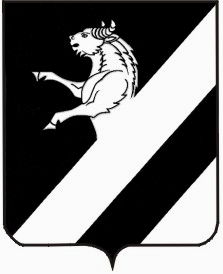 